		regents chemistry 2018-2019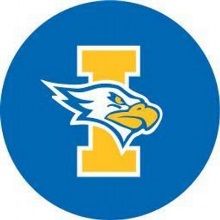 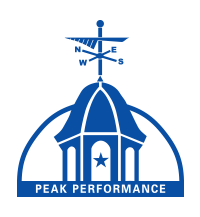 miss virga, room #2022Welcome to Regents Chemistry! Miss Virga is very excited about this school year, and hopes you are too!e-mail:	 alexandra_virga@westiron.monroe.edu	teacher website: http://missvirga.weebly.comRemind: Parents - Join using this code: ________________ Students - Join using this code: _________________class materials	Here’s what you need for class each day:Writing utensilChemistry Reference Tables (these will be issued to you in class – DO NOT LOSE THEM)½” binder for current material (also have a 3” binder for past material to keep in your locker/at home)class expectationsMutual respect will be practiced in my classroom at all times.This includes respect from me to you, from you to me, and from you to your peers and vice versa. Also, have respect for the classroom and lab equipment you will be working with. Safety is a top priority. Inappropriate behavior will not be tolerated. Be on time and be prepared.Take responsibility for your own learning!This means that if you are absent, it is your responsibility to meet with me and make up any incomplete work. Incomplete work must be turned in within 5 school days once you return. This also means that if you are struggling with a particular topic, make sure you reach out for help (especially during chemistry work periods)! I am here to help you succeed. If you are caught up on all work and you are maintaining a 65% or higher average, you may use extra-help periods as a quiet study hall.No cellphone use for the duration of class (unless I give permission to use it). When entering the classroom you may keep your phone out of sight (in backpack, pocket, etc). Or, you have the option to store or charge your phone in an assigned spot in a “Phone Parking Lot”. If you choose to use the phone parking lot for charging, use your own charging cord. I will have power strips available on a first come, first served basis. The phone parking lot is only accessible before and after class. If you plan to store or charge your phone, you may not go and get it during class time. If your phone is not in the phone parking lot and is causing a distraction from work in class, you will be directed to “park” your phone, and you may pick it up after class. WHY CHEMISTRY?The process of science involves an inquiry approach to pose questions, seek answers and develop solutions to investigate natural phenomena. In this course, you will actively participate in uncovering the chemistry happening in the laboratory and in the world around you. My focus is to teach you how to problem solve, how to think critically, how to collaborate with your peers, and how to take responsibility for your own learning so you can be successful, continue to grow and develop into life-long learners! Chemistry is a challenging course, and requires hard work and dedication. That being said, I am here to help you every step of the way. course outline Intro Unit: Matter and MeasurementUnit #1: Behavior of GasesUnit #2: EnergyUnit #3: The Mighty AtomUnit #4: Periodic TableUnit #5: Chemical BondingUnit #6: Math of ChemistryUnit #7: SolutionsUnit #8: Kinetics & EquilibriumUnit #9: Acids, Bases & SaltsUnit #10: Redox & ElectrochemistryUnit #11: Organic ChemistryUnit #12: Nuclear ChemistryFor each unit, you will receive a unit booklet. This is not the end-all, be-all for the course. Rather, it is the foundation to help you and I stay organized, and to provide plenty of resources to use for mastering the unit. As the course progresses, I will teach you how to be more in control of your learning, and less dependent on me to lead every moment in class. I will ALWAYS be teaching, but as the year progresses, we will focus more on peer collaboration and small group learning.GRADING INFORMATION (subject to change at teacher discretion) Tests – 60%Unit tests will be given at the end of each unit. Before each test, Miss Virga will provide you with a study guide and practice test. It is highly recommended that you complete these, as they will help prepare you for the test. There are no test corrections or retakes, so prepare to do your best! There will also be four cumulative exams throughout the year. These exams can be used to replace your lowest test score from that section of material. Quizzes – 10%Checkpoint quizzes will be announced at the beginning of each unit. You may retake each quiz from every unit once. Quiz retakes will take place during Chemistry work periods. You must meet with me first to go over your quiz and then you will be eligible to retake it. On the retake, you have the opportunity to earn full credit back. All quizzes from a unit must be made-up prior to the end of the quarter. Homework/Classwork – 15%Assignments for each unit will be included in the unit packet. There will be time to work on these during class, and anything that is not finished in class is your responsibility to complete at home. I will check packets periodically to ensure that you are keeping up with the work. Packets will be collected on the day of the exam and your homework grade will be determined based on completeness and quality of work. Classwork for this category includes any worksheets, POGIL activities, etc that are completed during class time and collected for a grade.Labs – 15% As required by the NYS Board of Regents, 1200 laboratory minutes must be successfully completed by you in order to sit for the June exam.  A successful completion of a lab includes both the time spent in the laboratory as well as the completion (and handing-in) of all lab report write-ups.  Completed labs will be stored in your lab folders which can be found in your student boxes. Students who do not have 80% of the offered lab minutes at the end of each quarter will receive a letter home indicating their lab deficiency. Safety is an enormous concern in a chemistry lab.  The safety rules for room 2022 will be strictly enforced.  Failure to comply with safety rules will result in dismissal from the lab and no credit will be given for that lab time.sIGNATURE PAGETURN THIS PAGE IN TO MISS VIRGA BY FRIDAY, SEPTEMBER 15TH Student signatureI have read and understand the classroom expectations and policies. I have also made this information available to my parents. Printed Student Name _____________________________________________________Student Signature         ______________________________________________________Parent/guardian signature & contact infoI have read and understand the classroom expectations and policies. I have discussed this information with my Chemistry student.Printed Parent/Guardian(s’) Name(s)	_____________________________________________________Parent/Guardian(s’) Signature(s)	_____________________________________________________I believe it is crucial to maintain parent-teacher communication throughout the school year in order to promote student learning and achievement. With that said, I will be sending out biweekly emails and Remind updates to all parents/guardians to keep you up to date with all the exciting activities happening in Chemistry! Parents, if you could please provide me with an email address and/or preferred phone number where I can reach you, it would be very helpful. Email is typically the easiest and fastest way to get in touch with me; however, I am happy to reach out by phone should that be your preferred method of communication. My contact information is located at the top of the course syllabus (you can also find it on the district website). Please feel free to contact me at any time with any questions or concerns you may have. Parent/Guardian Email Address(es) and/or Preferred Phone #’s:____________________________________________________________________________________________________________________________________________________________________________________________________________________________________________________________________________________________________________**Students, please detach this page from the rest of your syllabus and keep the rest of your syllabus in your Chemistry binder. Turn this page in to Miss Virga by Friday, September 14th.